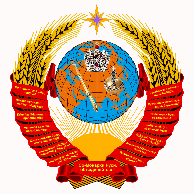 Центральная Избирательная Комиссия СССР Списки кандидатов в депутаты Верховного Совета Союза Советских Социалистических Республик(список 1)(кандидаты в депутаты Верховного Совета СССР одновременно являются также кандидатами в депутаты президиума краевого СНД СССР и в председатели СНД СССР губернии)Список 1.1(кандидаты в депутаты Совета Союза Верховного Совета СССР)Список 1.2(кандидаты в депутаты Совета Национальностей Верховного Совета СССР)Список 1.3(кандидаты в депутаты Верховного Совета СССР по дополнительному списку)крайгубернияКод кандидатаФИО кандидата БелорусскийМинская220104Билалов Фоат АбраровичДальневосточныйСахалинская220303Родин Алексей Валерьевич  МосковскийВладимирская220901Григорян Карен ИосифовичПриволжскийСамарская221304Кокорышкина Нина ИвановнаСреднеазиатскийСемипалатинская221702Пак Жанна АлександровнаТуркестанскийСыр-Дарьинская221803Шахназарова Наталья ИвановнаУральскийОренбургская221901Фаткуллин Ленар РигатовичЦентрально-ЧерноземныйОрловская222003Ивановский Николай ВасильевичЦентрально-ЧерноземныйТульская222007Червякова Светлана НиколаевнакрайгубернияКод кандидатаФИО кандидата Белорусский Виленская 220101Авзалтдинов Марсель АнасовичБелорусскийВитебская220102Алтапова Анастасия ПетровнаДальневосточныйКамчатская220301Барышева Татьяна ВасильевнаЗабайкальскийАмурская220401Зиангиров Руслан Халилевич ЗакавказскийБакинская220601Варварузос Надежда НиколаевнаМосковскийКостромская220903Пузанкова Светлана ВалентиновнаОзёрныйЛенинград221107Шайдуллин Марсель ФанисовичСеверо-КавказскийДагестанская221601Черненко Станислав ИгоревичСеверо-КавказскийТерская221605Исмаилов Вафадар Габиль оглыЦентрально-ЧерноземныйРязанская222005Федотова Юлия АлександровнаКод кандидатаФИО кандидата 225501Даниленко Виктор Григорьевич225502Жестова Наталья Николаевна225503Остапчук Пётр Лазаревич335504Пиндюров Виктор Николаевич